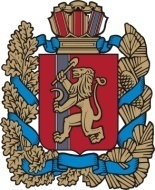    Об утверждении Порядка уведомления представителя нанимателя (работодателя) муниципальным служащим администрации Благовещенского сельсовета, руководителем муниципального учреждения Благовещенского сельсовета о возникновении конфликта интересов или возможности его возникновенияВ соответствии с ч. 2 ст. 11 Федерального закона от 25.12.2008 № 273-ФЗ "О противодействии коррупции", руководствуясь статьей 51, 52,53 Устава Благовещенского сельсоветаПОСТАНОВЛЯЕТ:1. Утвердить Порядок уведомления представителя нанимателя (работодателя) муниципальным служащим администрации Благовещенского сельсовета, руководителем муниципального учреждения Благовещенского сельсовета о возникновении конфликта интересов или возможности его возникновения согласно приложению.2. Контроль за исполнением настоящего постановления возложить на Чумакову Валентину Николаевну.3. Постановление вступает в силу в день, следующий за днем его официального опубликования в печатном издании «Вестник Благовещенского сельсовета» Глава сельсовета                                                           В.Н. ЧумаковаПриложение к постановлению администрации Благовещенского сельсовета от  07.12.2017г №  37Порядок уведомления представителя нанимателя (работодателя) муниципальным служащим администрации Благовещенского сельсовета, руководителем муниципального учреждения Благовещенского сельсовета о возникновении конфликта интересов или возможности его возникновения1. Настоящий Порядок уведомления представителя нанимателя (работодателя) муниципальным служащим администрации Благовещенского сельсовета, руководителем муниципального учреждения Благовещенского сельсовета о возникновении конфликта интересов или возможности его возникновения определяет процедуру направления муниципальным служащим, руководителем муниципального учреждения уведомления представителю нанимателя (работодателю) о возникновении конфликта интересов или возможности его возникновения (далее - Порядок).2. Настоящий Порядок распространяется на руководителей муниципальных учреждений, муниципальных служащих администрации  Благовещенского сельсовета, замещающих должности муниципальной службы высшей, главной, ведущей, старшей, младшей групп должностей (далее - муниципальный служащий), замещение которых предусматривает обязанность принимать меры по предотвращению и урегулированию конфликта интересов, который влияет или может повлиять на надлежащее, объективное и беспристрастное исполнение ими должностных (служебных) обязанностей (осуществление полномочий).3. В случае возникновения у муниципального служащего, руководителя муниципального учреждения конфликта интересов или возможности его возникновения он обязан незамедлительно (не позднее рабочего дня, следующего за днем, когда ему стало об этом известно) уведомить об этом представителя нанимателя (работодателя).4. Уведомление о возникновении конфликта интересов или возможности его возникновения (далее - Уведомление) составляется в письменном виде согласно приложению 1 к настоящему Порядку в двух экземплярах. К уведомлению прилагаются все имеющиеся в распоряжении муниципального служащего, руководителя муниципального учреждения материалы, подтверждающие суть изложенного.5. Уведомление подлежит обязательной регистрации в день поступления в журнале регистрации уведомлений о возникновении конфликта интересов или о возможности его возникновения (далее - Журнал) согласно приложению 2 к настоящему Порядку.На Уведомлении ставится отметка о его поступлении к представителю нанимателя (работодателю) с указанием даты поступления и входящего номера.После регистрации Уведомления один экземпляр с отметкой о регистрации под роспись выдается муниципальному служащему, руководителю муниципального учреждения, подавшему Уведомление.6. Представитель нанимателя (работодатель), как только ему стало известно о возникновении у муниципального служащего, руководителя муниципального учреждения конфликта интересов или возможности его возникновения, обязан организовать проверку информации, содержащейся в направленном Уведомлении, а также принять меры по предотвращению или урегулированию конфликта интересов.7. Материалы проверки, а также информация о принятых мерах направляются представителем нанимателя (работодателем) председателю комиссии по соблюдению требований к служебному поведению муниципальных служащих Благовещенского сельсовета и урегулированию конфликта интересов на муниципальной службе.Приложение 1к Порядку____________________________________(должность, Ф.И.О. работодателя)____________________________________(должность муниципального служащего, руководителя муниципального учреждения)____________________________________(Ф.И.О. муниципального служащего, руководителя учреждения)____________________________________(телефон муниципального служащего, руководителя учреждения)УВЕДОМЛЕНИЕо возникновении конфликта интересов или возможностиего возникновения    В соответствии со статьей 11 Федерального закона от 25.12.2008      № 273-ФЗ "О  противодействии   коррупции"   я,   __________________________________________________________________,                            (Ф.И.О. работника)настоящим   уведомляю   о   возникшем   конфликте  интересов/о  возможностивозникновения   конфликта   интересов   (нужное  подчеркнуть),  а   именно:1. __________________________________________________________________      (описание личной заинтересованности, которая приводит или может привести к возникновению конфликта интересов)2. __________________________________________________________________       (описание должностных (служебных) обязанностей, на исполнение которых может негативно повлиять либо негативно влияет личная заинтересованность муниципального служащего, руководителя учреждения)3. __________________________________________________________________         (дополнительные сведения, которые муниципальный служащий, руководитель учреждения считает необходимым указать)_________      _____________      __________________________________    (дата)                          (подпись)                        (Ф.И.О. муниципального служащего,                                                                                                            руководителя)С уведомлением ознакомлен:1. __________________________________________________________________   (руководитель органа, в котором осуществляет деятельность муниципальный служащий, руководитель муниципального учреждения, направивший уведомление)__________      _______________      __________________________________    (дата)                               (подпись)                          (Ф.И.О. руководителя органа)2. __________________________________________________________________           (непосредственный начальник муниципального служащего,                         направившего уведомление)__________         _______________            ______________________________    (дата)                                (подпись)                          (Ф.И.О. непосредственного                                                                                                          начальника)Приложение 2к ПорядкуЖУРНАЛрегистрации уведомлений о возникновении конфликта интересовили возможности его возникновения                                             Начат "__" ___________ 20__ г.                                             Окончен "__" _________ 20__ г.                                                       На _________ листах.Администрация  Благовещенского сельсовета Администрация  Благовещенского сельсовета Администрация  Благовещенского сельсовета Администрация  Благовещенского сельсовета Администрация  Благовещенского сельсовета Администрация  Благовещенского сельсовета Администрация  Благовещенского сельсовета Администрация  Благовещенского сельсовета Администрация  Благовещенского сельсовета Ирбейского  района Красноярского   краяИрбейского  района Красноярского   краяИрбейского  района Красноярского   краяИрбейского  района Красноярского   краяИрбейского  района Красноярского   краяИрбейского  района Красноярского   краяИрбейского  района Красноярского   краяИрбейского  района Красноярского   краяИрбейского  района Красноярского   краяПОСТАНОВЛЕНИЕПОСТАНОВЛЕНИЕПОСТАНОВЛЕНИЕПОСТАНОВЛЕНИЕПОСТАНОВЛЕНИЕПОСТАНОВЛЕНИЕПОСТАНОВЛЕНИЕПОСТАНОВЛЕНИЕПОСТАНОВЛЕНИЕ  07.12.2017 г.  07.12.2017 г.  07.12.2017 г.  07.12.2017 г.с. Благовещенка      № 37 № регистрации уведомленияДата регистрации уведомленияСведения о муниципальном служащем, направившем уведомлениеСведения о муниципальном служащем, направившем уведомлениеСведения о муниципальном служащем, направившем уведомлениеФамилия, инициалы и подпись лица, принявшего уведомлениеВторой экземпляр с отметкой о регистрации уведомления получил (подпись муниципального служащего)Примечание№ регистрации уведомленияДата регистрации уведомленияфамилия, имя, отчестводолжностьномер телефонаФамилия, инициалы и подпись лица, принявшего уведомлениеВторой экземпляр с отметкой о регистрации уведомления получил (подпись муниципального служащего)Примечание12345678